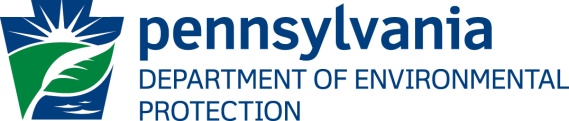 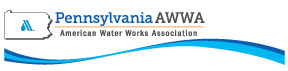 
Drinking Water Operator Exam PrepHypochlorite Disinfection TrainingPresented by Pa. DEP and PA-AWWA7 Contact Hours for Drinking Water Operators

Why take this training? : This workshop will prepare individuals for the Subclass 12-Non-Gaseous Chemical Disinfection (Hypochlorite exam).  Based on DEP analysis, operators are failing the numerous dosage math questions on this exam. Topics to be cover include: hypochlorite disinfection, dosage and feed rates, chlorine demand and dose, mathematic principles and CT calculations.The Hypochlorite Disinfection Module is a DEP-approved course under DEP’s sponsorship with a complete participant workbook and job aid. The course is only available for classroom delivery at this time.  Due to the complexity of dosage math, the course is approved for 7 hours.The workshop will be split into two days so students will be able to practice work related math problems between the two sessions.   Who should attend? Anyone preparing to take the drinking water Subclass 12 Non-Gaseous Disinfection exam.  Currently certified operators can benefit as well and will receive 7 contact hours.  Operators and managers of community and non-transient non-community water systems (including consecutive systems) that use a chemical disinfectant or oxidant. Time: Both days…Registration: 7:30am Course: 8am-12pmCertified Operator Contact Hours: 7 (Drinking Water Operators only), Fee: $110 (includes comprehensive workbook, refreshments and operator contact hours!)April 16-17, 2014LCA/Allentown Filtration Plant1300 Martin Luther King Jr. Drive
Allentown, PA 18102Hypochlorite Disinfection Training 
REGISTRATION FORM           April 16-17, 2014           LCA/Allentown Filtration Plant          1300 Martin Luther King Jr. Drive
Allentown, PA 18102*Please provide an email address to receive a confirmation of registrationMethod of Payment: (Confirms registration) Attendee Fee: $110 (includes course materials and refreshments)Make checks payable to PA-AWWA
Mail Registration and Payment to PA-AWWA, P. O. Box D, New Cumberland, PA 17070 Fax Registration with Credit Card information to: (717) 774-0288All cancellations must be received in writing, on company letterhead, and sent to the PA-AWWA. All cancellations received 14 days prior to the event will receive a REFUND less a 25% administrative fee; fewer than 14 days prior to the event, no refunds will be granted. Substitute registrants are welcome - fax substitution requests to 717-774-0288. 	

Contact Nancy Dinger if you have any questions at 717-774-8870 or nancydinger@paawwa.orgwww.paawwa.orgName:Client ID#Utility/Company:Title:Address:City/State/ZipEmail*Telephone